TUESDAYOCEAN & POND UNITRead AloudCommotion in the Oceanby Giles Andreae LINK TO READ ALOUDhttps://www.youtube.com/watch?v=9pRhgZ8JffsGross MotorBeach Themed Gross MotorIf you can’t print these out, you can read them from your tablet or screen and still have fun calling out a sea creature and a movement.  The gross motor cards can be found in the resources section of the unit.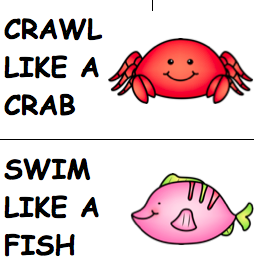 SongFun Activity1, 2, 3, 4, 5, Once I Caught a Fish AliveOne, Two, Three, Four, Five,Once I caught a fish alive,Six, Seven, Eight, Nine, Ten,Then I threw him back again.Why did you let him go?Because he bit my finger so.Which finger did he bite?This little finger on my right.Don’t know the song, you can listen to it here.https://www.youtube.com/watch?v=9ir_l7qTiZ4Create your own BubblesPut ½ cup of liquid dish soap into a bowlAdd 1 ½ cups of water Add 2 spoons of sugar Stir ingredients gently. Poke a hole in a small cup to blow through.  Dip the big end of the cup in the bubble mix and blow!GET MOVINGGet moving inside or Outside in your yard So get outside, safely, when you can.